 FOOD CHAINS AND ENERGY PYRAMIDS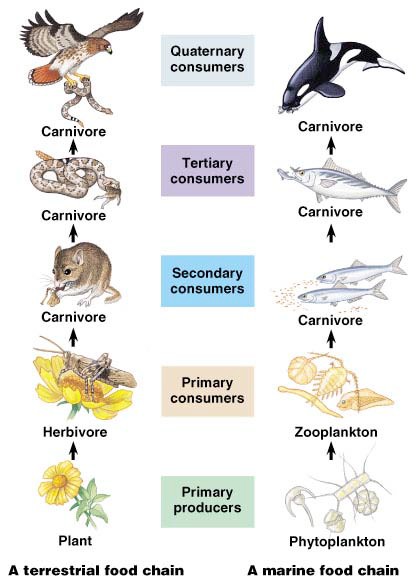 All organisms need an input of energy and nutrients to live.  For animals, both of these come from the food they eat. For plants the source of energy is the sun — they produce their own food through photosynthesis — and their source of nutrients is the soil.The feeding relationships between organisms forms a food chain.   Producers (plants, or   autotrophs) capture the sun’s energy and absorb nutrients from the soil to make their own food.  Primary consumers (animals, heterotrophs, or  herbivores) eat the plants  and capture  their  energy  and nutrients. Secondary consumers (animals, heterotrophs, or   carnivores) eat the herbivores and capture their energy and nutrients. Third and fourth level consumers continue this chain by eating the lower level  carnivores.  Then finally decomposers  break down waste  and  dead organisms recycling the nutrients back into the ecosystem, so they are available for another generation of plants and animals.When  a  consumer  eats  another  organism,  only  a small  fraction  of  the  energy  taken  in  is  used  for growth. About 50% of the food is not digested or absorbed and is passed out as waste. About 40% ofThe different levels of organisms in a food chain are called  trophic levels.the energy of the food is lost from as heat or used by the organism for cellular respiration — making   energy  for daily  life.  Only  about  10%  of the food  eaten  is used  for growth  and  is therefore  available  as  energy  to the next  trophic  level  in the food  chain.  This produces a pyramid of energy and a pyramid of numbers in an ecosystem. The greatest amount of energy and the largest population is at the base of the pyramid with the producers. The least amount of energy and the smallest population is at the top of the pyramid in the top level consumers.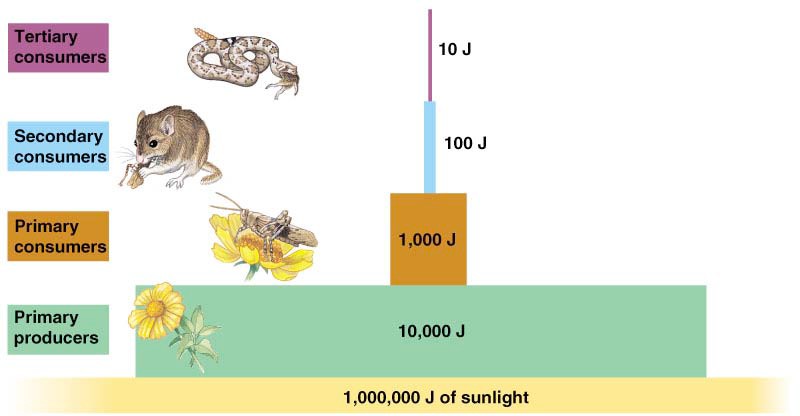 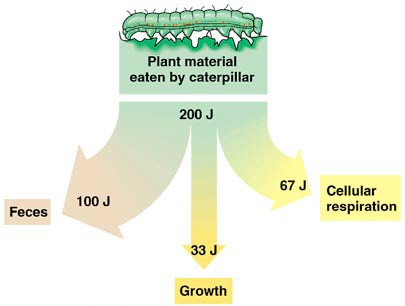 Only about 10% of the energy from the food eaten is used for growth.Because of the loss of energy moving up the food chain, each trophic level can support fewer organisms.PROCEDURE2.   You also have been provided with a food chain pyramid chart. Glue this pyramid into your notebook.3.   Cut out the organisms and organize them at the appropriate trophic level. Start by gluing  all the grass (10,000 blades of grass) onto your ecosystem pyramid.4.   Now calculate the correct amount  of each of the animals  that can be supported  at their trophic level, given the following rules:	It takes 10,000 blades of grass to feed ________ grasshoppers.	It takes ________ grasshoppers to feed ________ mice.	It takes _______ mice to feed _______ snakes.	It takes ________ snakes to feed 1 hawk.5.   Glue the correct number of animals onto the food chain pyramid at their proper trophic level.6.   Record the number of organisms at each trophic level.7.   Correctly label each trophic level:	producer	primary consumer	secondary consumer	tertiary (3rd level) consumer	quaternary (4th level) consumer8.   Give your pyramid color so it stands out and is easy to remember.9.  Answer the Summary Questions then glue those pages into your notebook.SUMMARY QUESTIONS1.   In the chart below record the number of organisms at each trophic level and calculate the ratio of predators to prey.2.   Explain why none of the ratios are 1:1. In other words, why does it take more than one prey to feed one predator?3.   What trophic level is not represented in your pyramid?  	4.   What energy source used by this ecosystem is not shown in the pyramid?    	5.   One day the people living in houses on the edge of this ecosystem spray a general purpose insecticide to kill a wide range of insects on their property. The wind carries the insecticide onto the field and it kills many of the grasshoppers. Discuss the possible effects on this ecosystem from the loss of the grasshoppers.6.   Even though all of the grasshoppers weren’t killed, they all were exposed to the insecticide, so when the mice eat them, they are also ingesting pesticide.a.   How much pesticide will each mouse take in compared to each grasshopper? Explain.b.   How much pesticide will each snake take in compared to each grasshopper? Explain.c.   How much pesticide will each hawk take in compared to each grasshopper? Explain.d.   Considering   your   answers   to   the   previous   questions,   explain   what   happens   to environmental poisons as you move up the food chain.7.   The grass necessary to support this ecosystem needs 10 acres to grow. But this field has been reduced to 5 acres because a developer has built houses on the other 5 acres. Explain what the result of this development will be on each of the trophic levels in this ecosystem.8.   Assume the pyramid you just completed was a pyramid of biomass.     a.  If one hawk has a mass of 1.4 kg, how  many kilograms of grass must exist in that area? __________b.  If each mouse has a mass of about 19.3 grams, how many hawks can live in the area if 100 mice are living there? Show your work in the space below __________ENERGY I POPULATION SIZE PYRAMID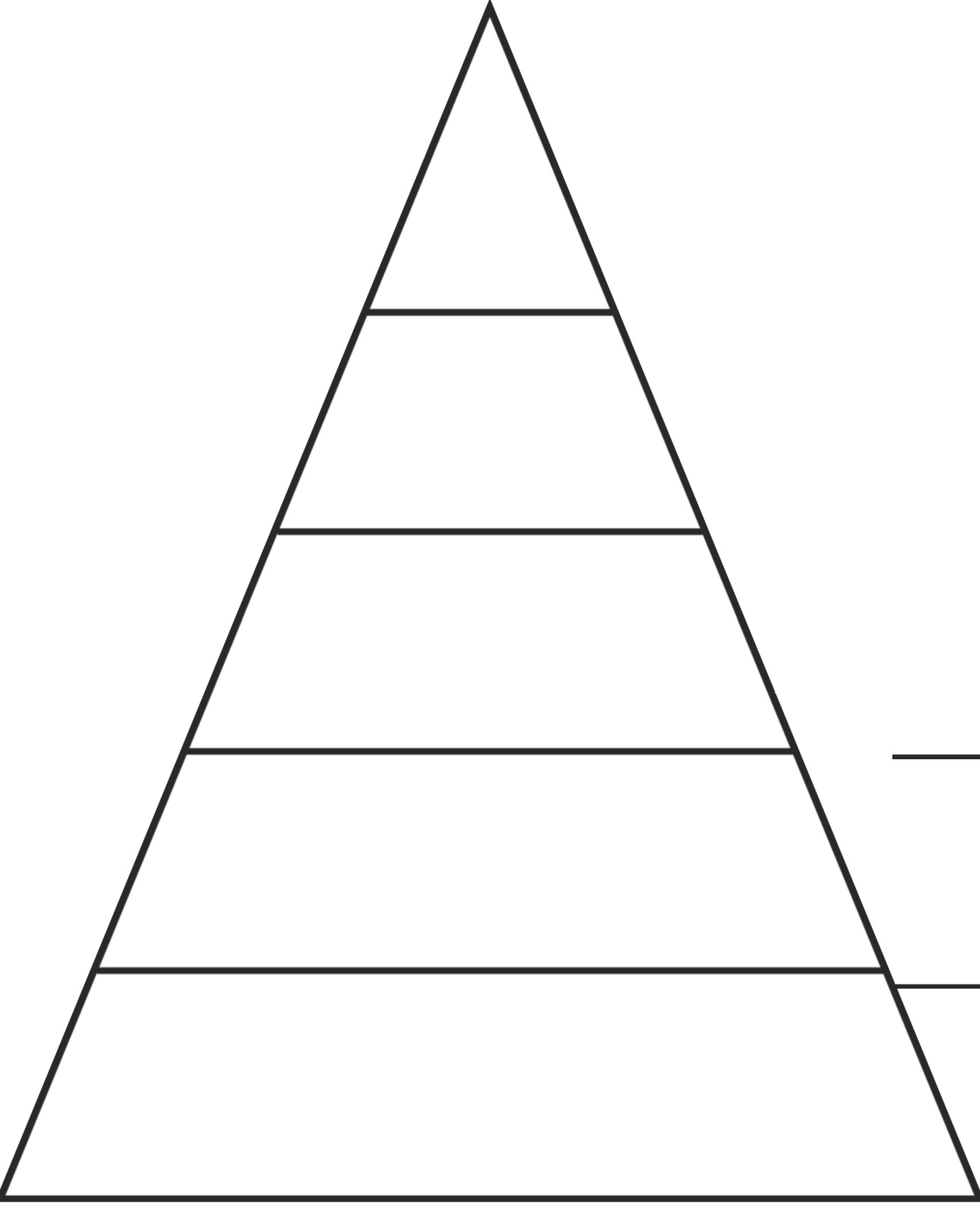 POPULATION SIZETHIS PAGE INTENTIONALLY LEFT BLANK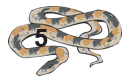 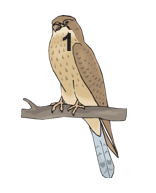 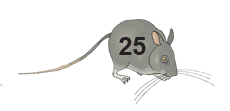 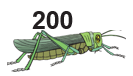 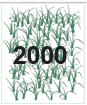 1.On the accompanying sheets is a collection of organisms from a food chain:grassgrasshoppersmicesnakeshawksTrophic levelName of organismsNumber of organismsRatio(predator : prey)ProducersPrimary consumers1 :Secondary consumers1 :Tertiary consumers1 :Quaternary consumers1 :